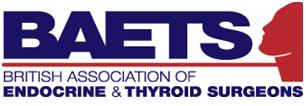 BAETS-registered Fellowships in Endocrine SurgeryREGISTRATION FORMPlease return this form to radumihai@doctors.org.uk or info@baets.org.uk Institution:Dorset County Hospital Duration of Fellowship:12-24 months depending on requirements of traineeNumber of Available Fellowship Positions:1Educational SupervisorBruno KenwayClinical SupervisorRichard SimContact details:Megan.homer@dchft.nhs.ukMain opportunities provided by the Fellowship:Training in the workup and surgical management of thyroid conditions in an ENT setting. This includes a weekly one-stop neck lump clinic (with USS and nasendoscopy training as appropriate), attendance at endocrine MDT and theatre sessions (average of 3 theatre sessions per week – normally two to three thyroid surgeries / week plus general ENT). The hospital also hosts the regional renal centre and there is access to parathyroid surgery depending on trainee’s requirements.International Medical Graduates GMC-registered candidates eligible? YesFundingFully funded – middle grade banding (£40257 - £78759)Commitment to on call / out-of-hours workOn-call 1:4 at middle grade level with junior coverPreferred dates of starting / deadline for applicationsPost currently available from 2023 – expressions of interest to michail.chatzimichalis@dchft.nhs.uk Compulsory attributesENT experience to middle grade levelDesirable skillsProfessional position of previous Fellows:Consultant head and neck surgeonUndertaking further specialty training to achieve CESRReturning to DCH as ENT consultant Comments in support of your positionWhilst in post, previous fellows have published original research and case reports as well as presenting at national and international meetings.